Bernard Schroeder, "Ohio, County Marriages, 1789-1994"Citing this Record"Ohio, County Marriages, 1789-1994," index and images, FamilySearch (https://familysearch.org/pal:/MM9.1.1/X8Z9-N3T : accessed 13 Oct 2013), Bernard Schroeder and Anna Riechman, 29 Oct 1901; citing Shelby, Ohio, United States, reference 564; FHL microfilm 562861.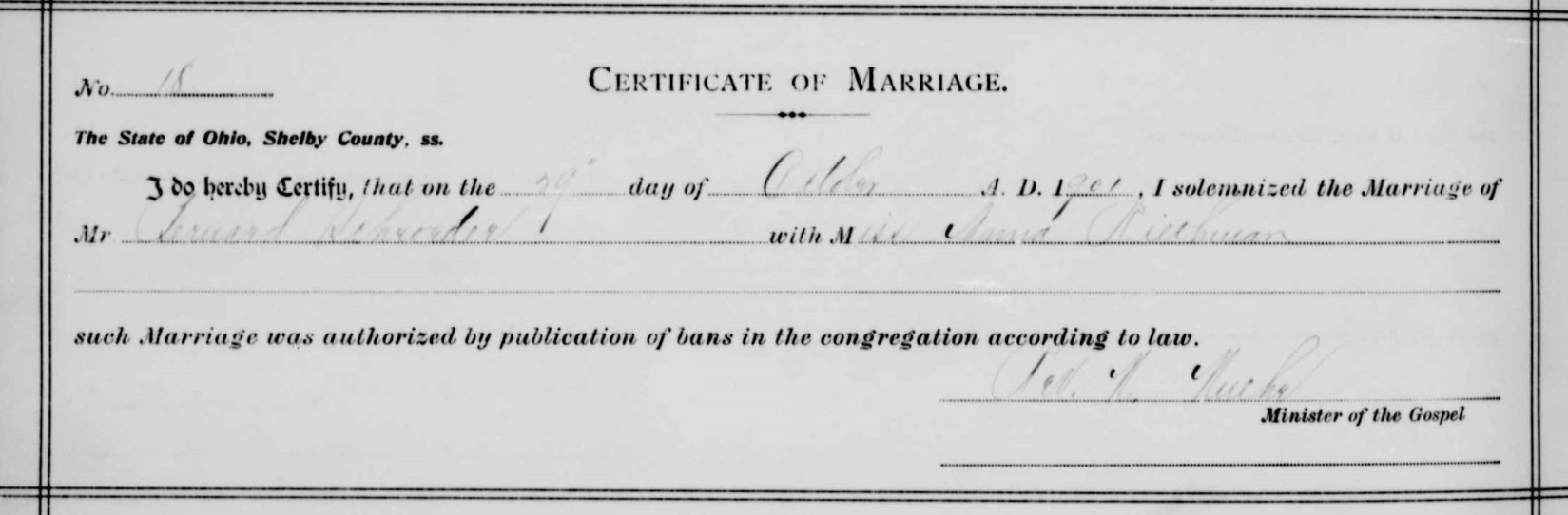 Name:Bernard SchroederTitles and Terms:Event Type:MarriageEvent Date:29 Oct 1901Event Place:Shelby, Ohio, United StatesAge:Birth Date:Birth Year (Estimated):Birthplace:Father's Name:Father's Titles and Terms:Mother's Name:Mother's Titles and Terms:Spouse's Name:Anna Riechman  (Reithman)(Spouse's Titles and Terms:Spouse's Age:Spouse's Birth Year (Estimated):Spouse's Birthplace:Spouse's Father's Name:Spouse's Father's Titles and Terms:Spouse's Mother's Name:Spouse's Mother's Titles and Terms:Reference ID:564GS Film Number:562861Digital Folder Number:004016864Image Number:00317